Эксклюзивный  дилер в Кыргызстане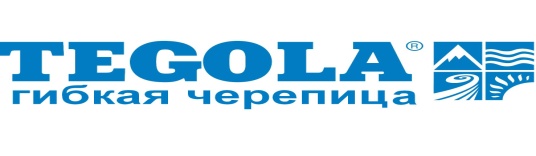 ОсОО "Центр Современной Кровли" Кыргызстан, г. Бишкек, 7 мкрн,Орто-Сайский р-к, БЦ "Каухар" Тел. +996 312 911415, +996 772 70 70 29,+996 555 03 51 62e-mail: csk.tegola@gmail.com www.tegola.kg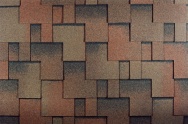 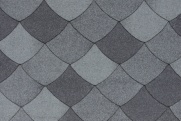 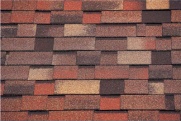 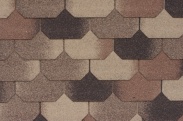 Битумная черепица для скатных кровельЛиния PREMIUMЛиния SUPERЛиния TopShingleВся битумная черепица ТЕГОЛА СБС-модифицированная и нет необходимости в дополнительных материалах таких как ендова, конек и первый ряд.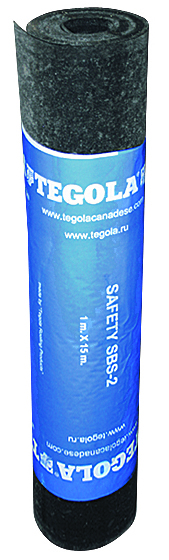 Рулонные материалы для плоских кровель и фундаментовГидроизоляционные мембраны СБС-модифицированныеДополнительные материалы и аксессуары                                                          Предусмотрены скидки  до 30 %МодельВес на Количество в упаковкеед. изм.Цена за  сомМАСТЕР J      Все цвета, согласно каталога.м²1000,00  ЛИБЕРТИ       Все цвета, согласно каталога.м²1000,00  КАСТЕЛЛО     Все цвета, согласно каталога.м²1000,00  ВЕРСАЛЬ       Все цвета, согласно каталога.м²1000,00  МодельВес на Количество в упаковкеед. изм.Цена за  сомМОЗАИК         Все цвета .согласно каталога.м²900,00МОЗАИК Синяя ночь .м²900,00ГОТИК             Все цвета. согласно каталога.м²900,00.ТРАДИШНЛ     Все цвета, согласно каталога.м²800,00СТАНДАРТ      Все цвета. согласно каталога.м²800,00.МодельВесна Количествов упаковкеед.изм.Цена за 1 м2сомТоп Шингл Смальто (красный, зеленый, коричневый)м²650,00Топ Шингл Премьер м700,00Топ Шингл Футуро  (коричневый, зеленый)м²650,00МодельВесна Количествов рулонеед. изм.Ценаза  в сомСейфити Бейз АПП 3 ХПП (ЭКП).м²300,00  Сейфити Пласт АПП Минерал ЭКП (полиэстер)м²350,00Сейфити Пласт АПП Минерал ХКП(стеклохолст) .м²350,00  Сейфити Плюс СБС 4,5 ЭКП (посыпка базальтовый гранулят). м²350,00  Гарден Руф.м²300,00НаименованиеПримечаниеЕд. изм.Цена за  сомГвозди оцинкованные ершенные - ..: ~18 м² кровликг.450,00Аэратор Специальный1 шт. -   кровлишт.1000,00Гидроизоляционная мембрана ИЗОСТУД Н-2001рул.- 40,0 кв.м.,ир.-2,00м. м²300,00Гидроизоляционная мембрана ТЕФОНД ПЛЮС1 рул.- 41.4 кв.м., шир.- м²350,00